附件2: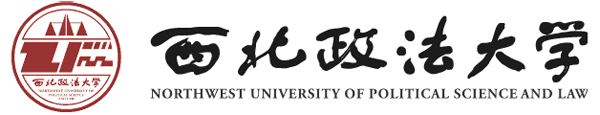     硕士研究生学位论文开题报告论文题目： 姓    名： 学    号： 学    院： 研究方向： 指导老师： 西北政法大学研究生院 制年   月   日注：可以加页。论文题目：（一）选题背景及意义（二）国内外研究现状及文献资料收集情况（三）文章的基本框架结构（四）研究难点及创新点（五）研究思路和方法（六）撰写进度计划；（七）参考文献资料